 Szczytno, 30.06.2023 r.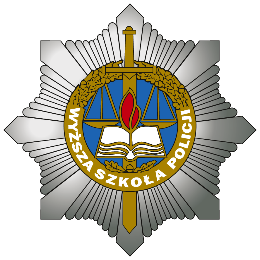 Informacja o wyniku konkursu wraz z uzasadnieniem 
zgodnie z art. 119 ust. 3 ustawy z 20 lipca 2018 r. Prawo o szkolnictwie wyższym i nauceJednostka organizacyjna:Instytut Nauk Prawnych Wydziału Bezpieczeństwa i Nauk PrawnychWyższej Szkoły Policji w SzczytnieStanowisko:profesor uczelniData ogłoszenia konkursu:20 kwietnia 2023 r.Termin składania dokumentów:31 maja 2023 r.Termin rozstrzygnięcia konkursu:30 czerwca 2023 r.Liczba zgłoszeń:4Kandydaci rekomendowani do zatrudnienia:Aldona Rita JurewiczUzasadnienie:Na wyżej wymienione stanowisko aplikowało czterech kandydatów, z których jeden nie spełniał wymagań określonych w ofercie a drugi z kandydatów zrezygnował z dalszego udziału w konkursie. W wyniku analizy złożonych ofert pod względem wymagań zawartych w ogłoszeniu, komisja konkursowa bardzo dobrze oceniła rekomendowanego kandydata. Na wyżej wymienione stanowisko aplikowało czterech kandydatów, z których jeden nie spełniał wymagań określonych w ofercie a drugi z kandydatów zrezygnował z dalszego udziału w konkursie. W wyniku analizy złożonych ofert pod względem wymagań zawartych w ogłoszeniu, komisja konkursowa bardzo dobrze oceniła rekomendowanego kandydata. 